22.12.2018 установили новогоднюю ёлку на детской площадке в ТОС Усть-Нытва, в мероприятии приняли участие 5 детей и 4 взрослых.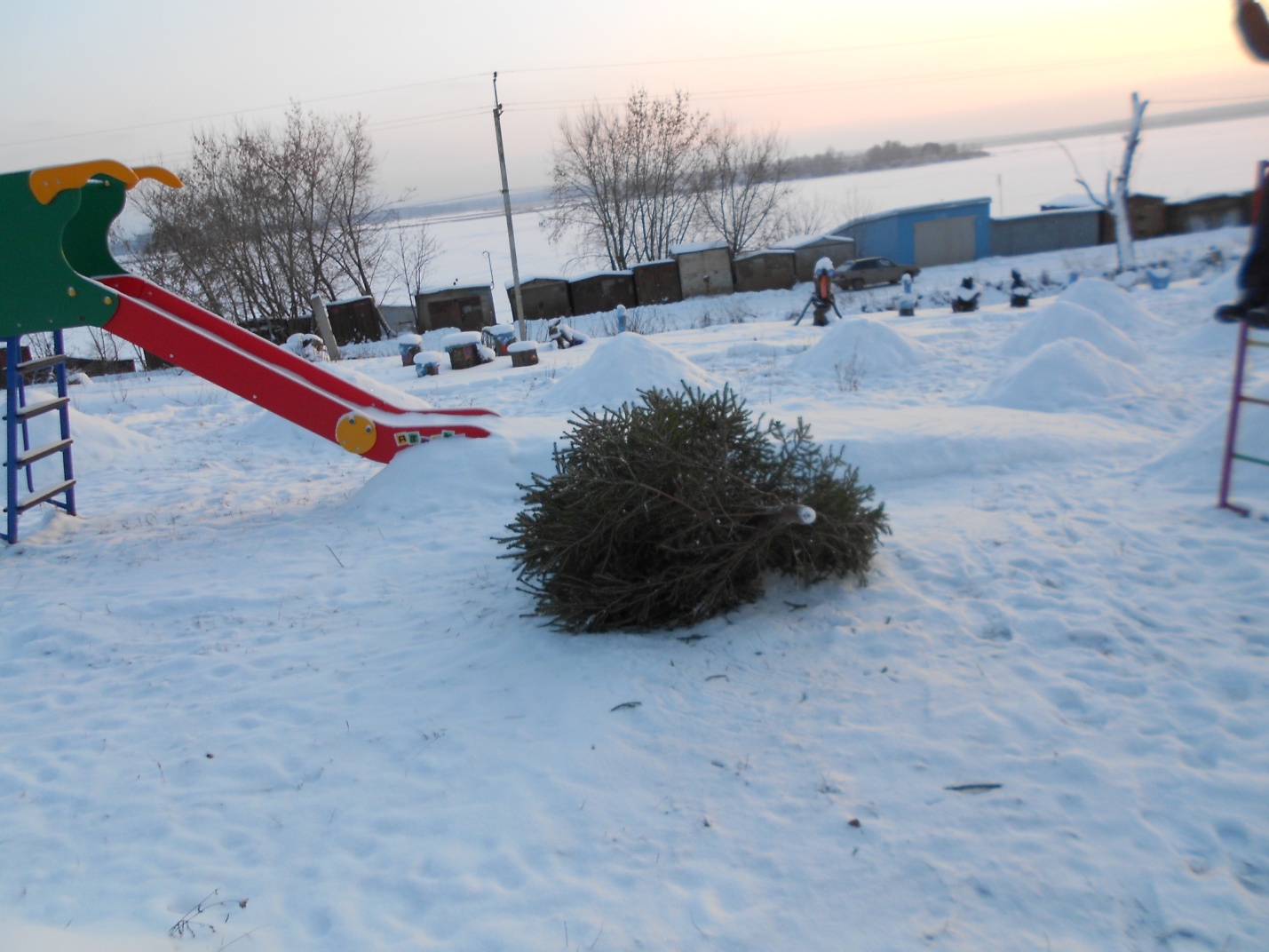 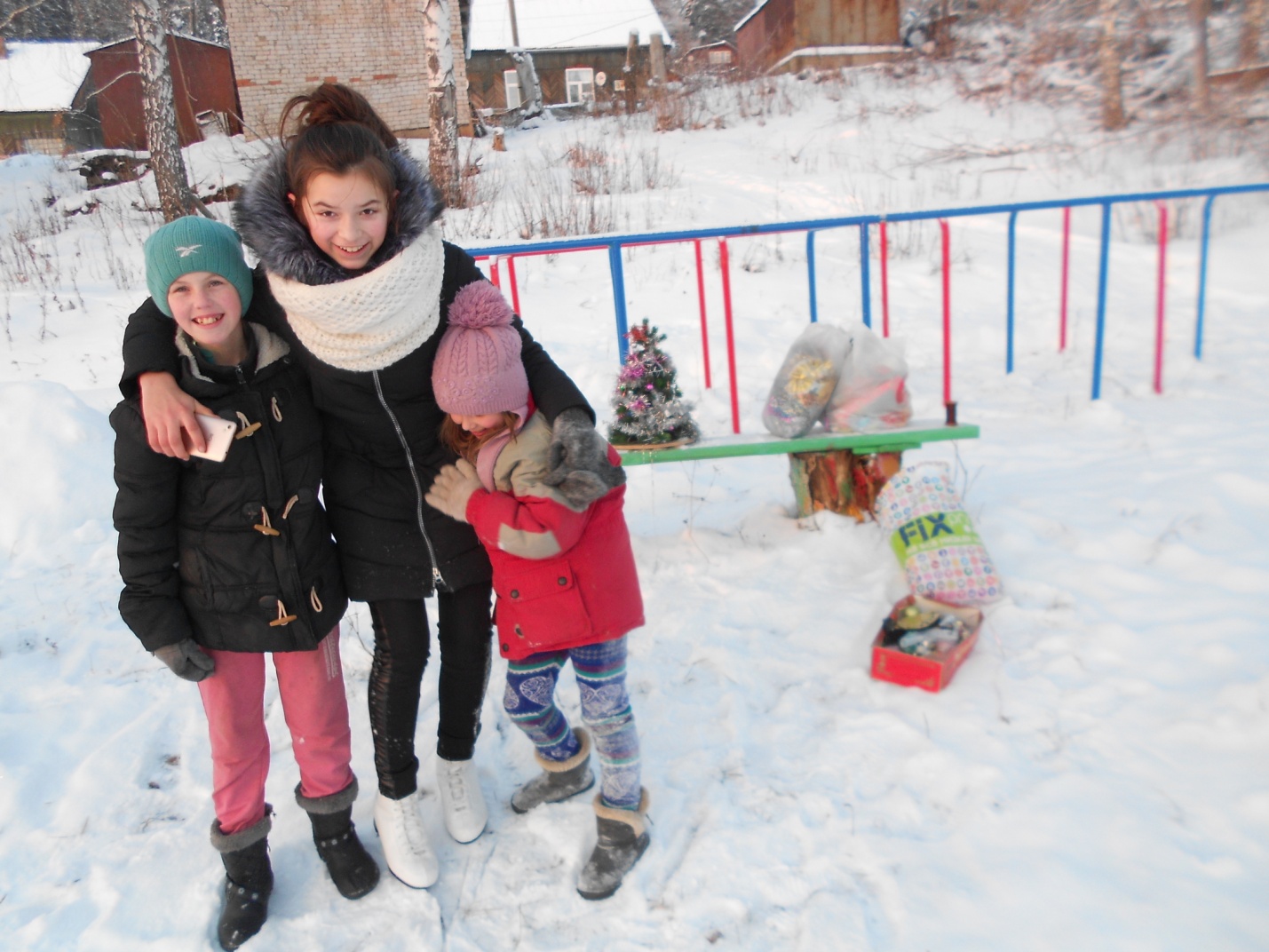 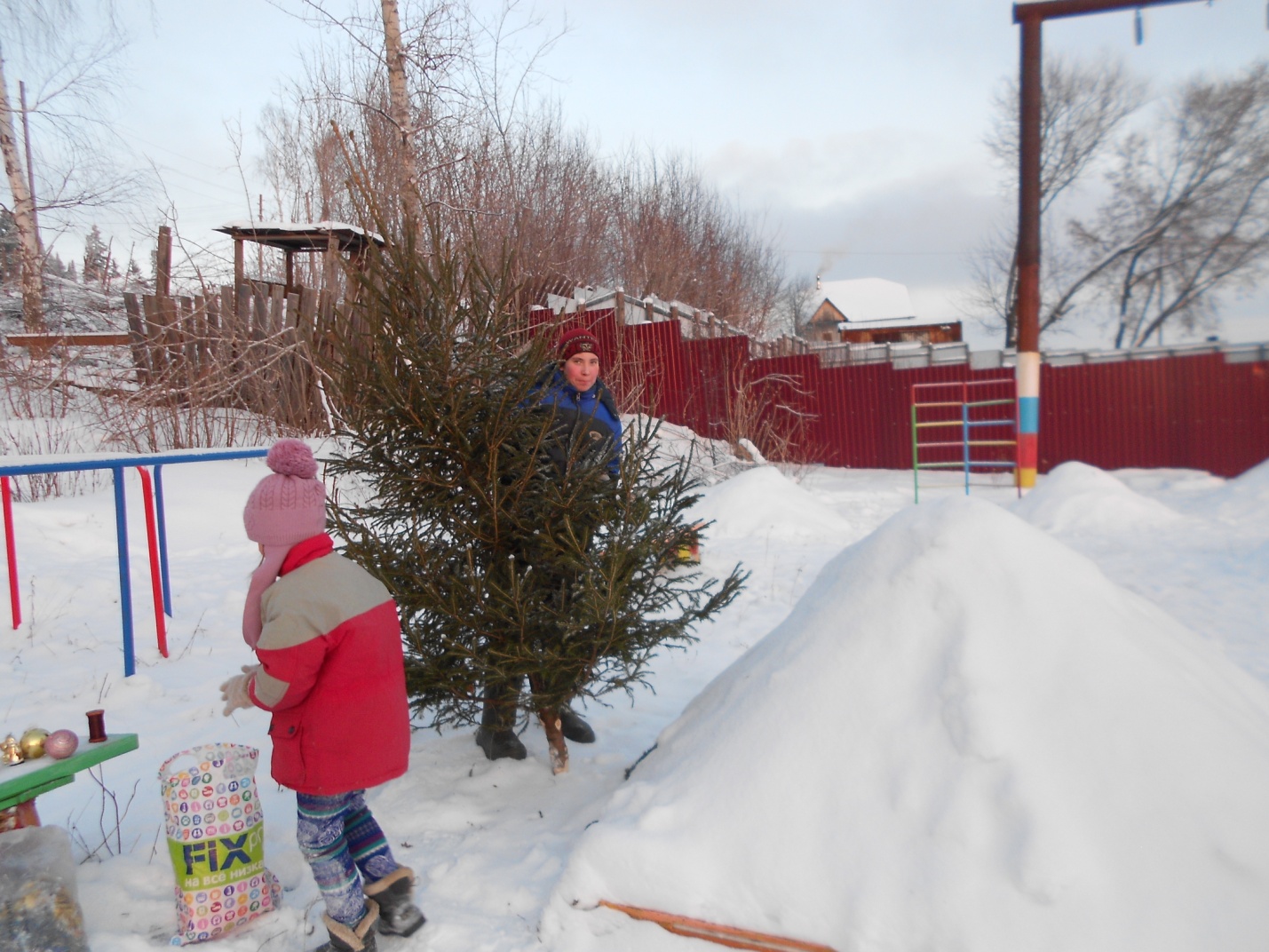 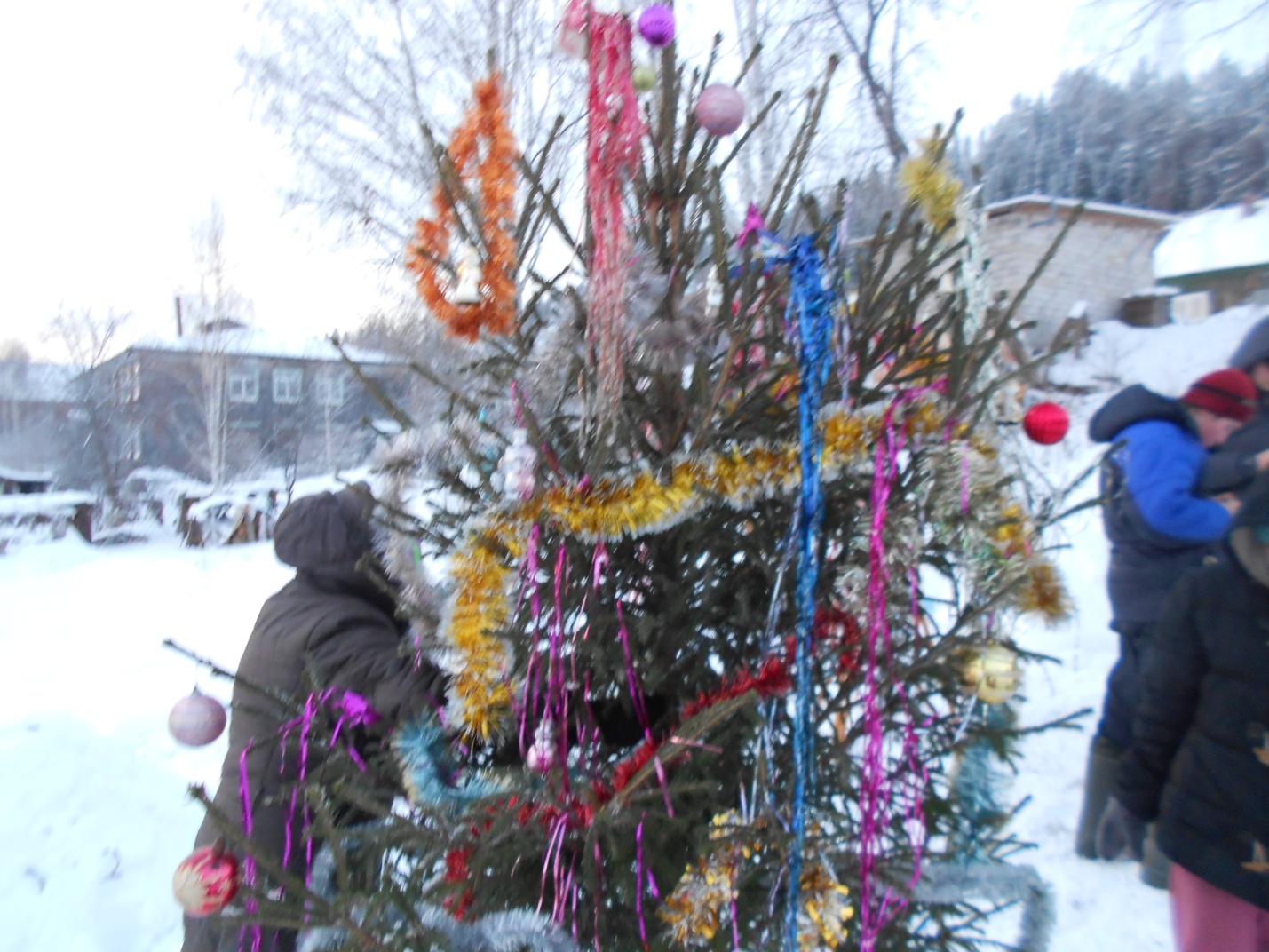 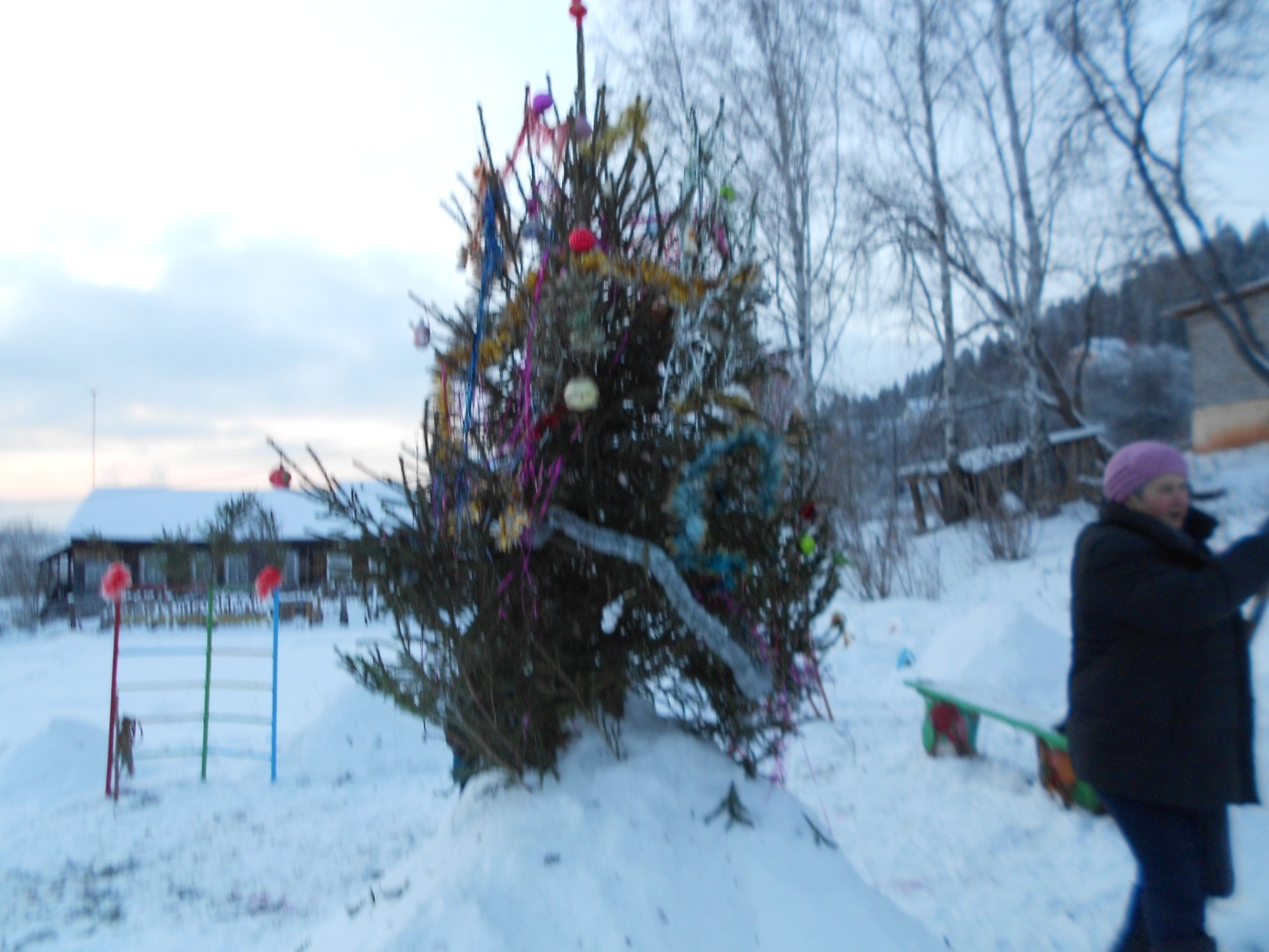 